KATA PENGANTAR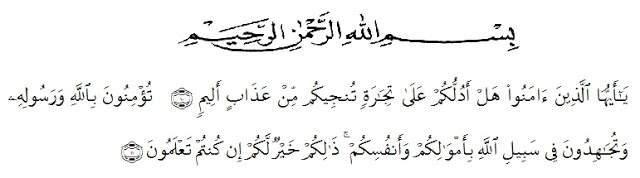 Artinya:	“Hai orang orang yang beriman, sukakah kamu aku tunjukkan suatu perniagaan yang dapat menyelamatkanmu dari azab yang pedih?10. (Yaitu) kamu berikan kepada Kepada Allah dan RasulNyadan berjihad dijalan Allah dengan harta dan jiwamu. Itulah yang lebih baik bagimu, jika kamu mengetahuinya11.” (QS.Ash-Shaff:10-11).          	Dengan memanjatkan puji syukur kehadirat Allah SWT, karena hanya dengan limpahan rahmat, karunia dan ridho-Nya sehingga penulis dapat menyelesaikan skripsi dalam waktu yang telah ditentukan.	Skripsi penelitian yang ditulis berjudul “Analisis Pengakuan, Pencatatan dan Pelaporan Atas Pendapatan Jasa Konstruksi Pada PT. Putra Dolok Mandiri Jalan Selamat Medan”.	Akhirnya, penulis berharap semoga skripsi penelitian ini dapat bermanfaat bagi pihak yang memerlukan. Penulis mengucapkan terima kasih kepada semua pihak yang telah memberikan masukan sehingga skripsi penelitian ini selesai. Oleh karena itu, pada bagian ini penulis ingin menyampaikan terima kasih yang tulus kepada:H. Hardi Mulyono,SE, M.AP, sebagai Rektor Universitas Muslim Nusantara Al-Washliyah Medan.    Ibu Shita Tiara SE,Ak, M.Si, sebagai Dekan Fakultas Ekonomi Universitas Muslim Nusantara Al-Washliyah.Ibu Debbi Chyntia Ovami, S.Pd, M.Si, sebagai Kepala Program Studi Akuntansi Universitas Muslim Nusantara Al-WashliyahIbu Shita Tiara SE,Ak, M.Si. sebagai pembimbing utama yang telah berkenan meluangkan waktu untuk memberikan bimbingan serta dorongan dan semangat kepada penulis selama penyelesaian proposal skripsi ini.Bapak Ardhansyah Putra Harahap, S.Pd, M.Si, sebagai pembimbing kedua yang telah berkenan meluangkan waktu untuk memberikan bimbingan serta dorongan dan semangat kepada penulis selama penyelesaian proposal skripsi ini.Seluruh Staf Pengajar dan Pegawai di Fakultas Ekonomi Jurusan Akuntansi Universitas Muslim Nusantara Al-Washliyah Medan.Seluruh Karyawan PT. Putra Dolok Mandiri Jalan Selamat Medan, yang telah banyak membantu saya dalam menyelesaikan skripsi ini.Ayah dan Ibu tercinta yang dengan sabar senantiasa memberikan do’a dengan penuh keikhlasan dan semangat kepada penulis selama kuliah hingga penyelesaian proposal skripsi ini.Kakak saya Nanda Ermayanti, S.Pd dan Reizha Arsita, S.Kom, terima kasih untuk semangat, doa, serta dukungan morilnya, dan yang selalu mengingatkan untuk menjaga kesehatan selama proses pengerjaan skripsi, semoga wisudah nya juga cepat terlaksana. Teman-teman mahasiswa jurusan Akuntansi seluruhnya, terima kasih atas kebersamaan, motivasi, dukungan moril dan doanya.Semua sahabat saya yang tidak bisa saya sebutkan satu persatu, terima kasih atas kebersamaan, dukungan moril dan doanya. 	Penulis menyadari sepenuhnya bahwa skripsi ini jauh dari kesempurnaan dan perlu pengembangan dan kajian lebih lanjut. Oleh karena itu segala kritik dan saran yang sifatnya membangun akan penulis terima demi penyempurnaan skripsi ini dan penulis berharap agar skripsi ini dapat memberikan manfaat bagi berbagai pihak. Saya memohon kepada Allah SWT, semoga semua bantuan dari semua pihak mendapatkan balasan yang setimpal dari Allah SWT .Aminn.Wassalamu’alaikum Warahmatuallahi Wabarakatuh.				                      		    Medan,   April 2019				      			    Penulis     					  		    Muhammad Hafizham                                                              		    NPM. 153224081